Publicado en   el 15/07/2015 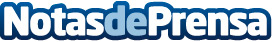 Elegido el proyecto ganador del Fomento de estímulo a la investigación Ordesa sobre prevención de la obesidad infantil 2015Elegido el proyecto ganador del Fomento de estímulo a la investigación Ordesa sobre prevención de la obesidad infantil 2015        Datos de contacto:Nota de prensa publicada en: https://www.notasdeprensa.es/elegido-el-proyecto-ganador-del-fomento-de Categorias: Infantil http://www.notasdeprensa.es